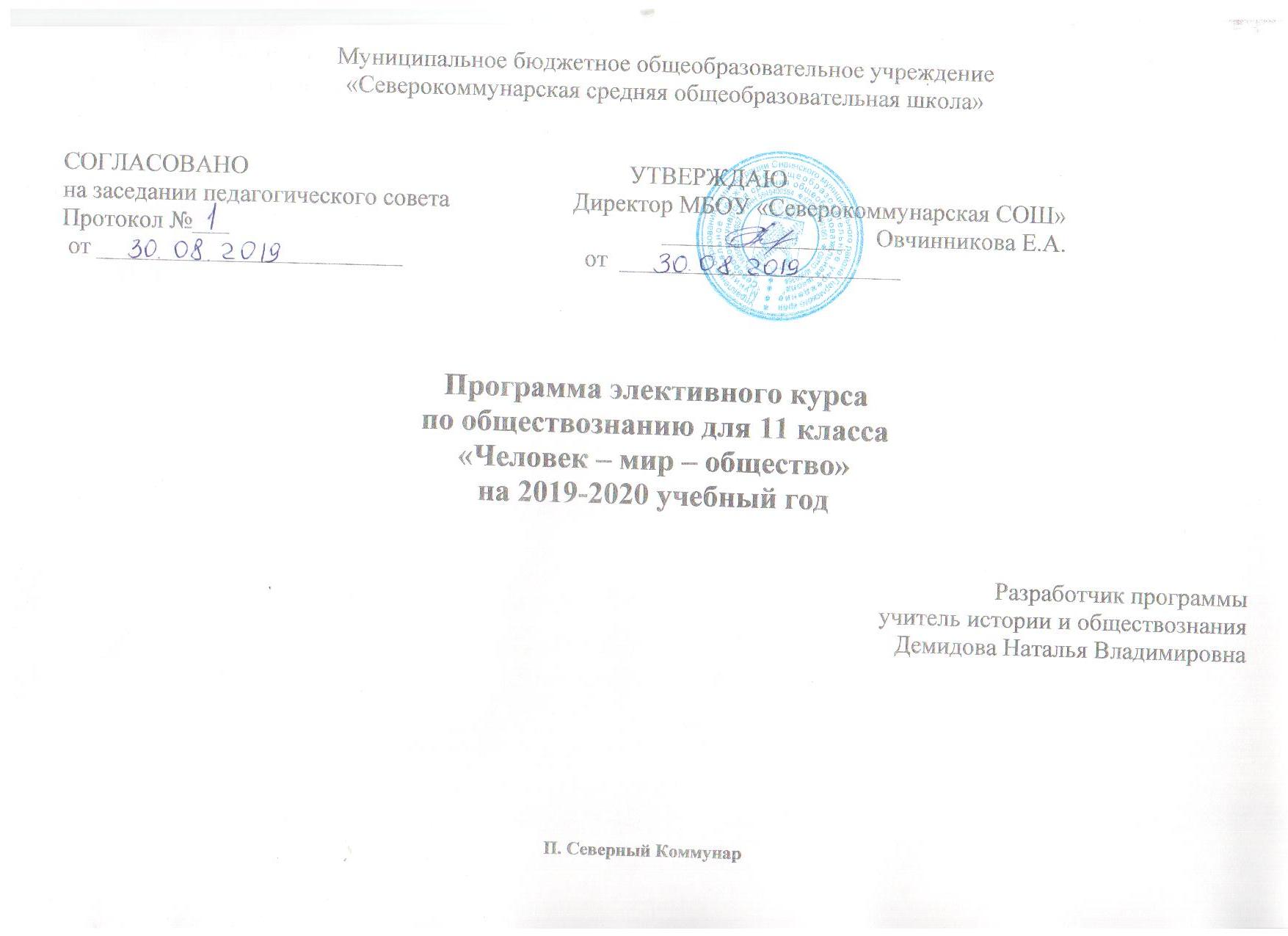 Пояснительная запискаОбществознание является одним из ведущих гуманитарных предметов в системе школьного образования, поскольку имеет огромное значение для формирования гражданской позиции человека, его умения ориентироваться и действовать в современном обществе на основе социального опыта. Без него невозможна выработка общероссийской идентичности и умений жить в современном поликультурном глобализирующемся мире. Поэтому данный факультативный курс предназначен для углубления и расширения знаний о человеке и обществе, получаемых учащимися в процессе изучения обществознания.Курс рассчитан на 34 занятия, включает в себя коллективные, групповые, индивидуальные, творческие формы работы.Цели курса:- выявление принципиального подхода к пониманию глобальных проблем человечества, способов и перспектив их решения;- формирование мышления, осмысленной коммуникации, коллективной мыследеятельности.Задачи курса:- освоение учащимися ряда базовых умений (речевых, логических, рефлексивных, психотехнических, коммуникативных) и типов деятельности (познавательной, исследовательской, творческой);- введение учащихся в мир этической культуры (духовных ценностей, проблем и традиций), в мир искусства;- формирование у обучающихся понимания полученной информации в соответствии с собственным личным опытом, выработка способности самостоятельно ориентироваться в окружающем мире.Программа данного курса носит проблемный и теоретический характер.Личностные и метапредметные результаты освоения курса «Человек –мир - общество»У обучающегося будут сформированы:– проявление гражданской позиции как сознательного, активного и ответственного члена российского общества, уважающего закон и порядок, осознающего и принимающего свою ответственность за благосостояние общества;– мировоззрение, соответствующее современному уровню развития науки и общественной практики; готовность и способность к образованию и самообразованию на протяжении всей жизни;– уважение к своему народу, чувства ответственности перед Родиной, толерантное сознание и поведение личности в поликультурном мире;– навыки сотрудничества со сверстниками, взрослыми в образовательной, общественно-полезной, учебно-исследовательской, проектной и других видах деятельности;– представление о своей гражданской идентичности в форме осознания «Я» как гражданина России;Обучающийся получит возможность для формирования:–мировоззрения,  осознающего  и  принимающего  свою  ответственность  за благосостояние общества, обладающего чувством собственного достоинства:–  предпосылок  для  готовности  самостоятельно  оценить  успешность  своей деятельности на основе заданных критериев;– учебно-познавательного интереса к нахождению разных способов решения учебной задачи;– готовности и способности к образованию; в том числе самообразованию, на протяжении всей жизни;– сознательного отношения к непрерывному образованию как условию успешной профессиональной и общественной деятельности.Регулятивные универсальные учебные действияОбучающийся научится:-анализировать и классифицировать социальную информацию, представленную  в различных знаковых системах (текст, схема, таблица, диаграмма),переводить ее из одной знаковой системы в другую.-принять учебную задачу по теме, соответствующей этапу обучения;-характеризовать с научных позиций основные социальные объекты (факты, явления, процессы, институты);-осуществлять действия с учетом выделенных учителем ориентиров действия;-оценивать совместно с учителем результата своих действий, внесение соответствующих коррективов;-первоначальное умение о раскрывать на примерах важнейшие теоретические положения и понятия социально-экономических гуманитарных наукОбучающийся получит возможность научиться:– в сотрудничестве с учителем, классом находить несколько вариантов решения учебной задачи;– вносить необходимые коррективы в исполнение действия на основе его оценки и учета характера сделанных ошибок;– отбирать адекватные средства достижения цели деятельности;– на основе результатов решения практических задач делать теоретические выводы о изучаемых  сферах  общественной  жизни  в  сотрудничестве  с  учителем  и одноклассниками;Познавательные универсальные учебные действияОбучающийся научится:-выбирать и находить нужную информацию в учебниках, энциклопедиях, интернете, формулировать на основе приобретенных социально-гуманитарных знаний собственные суждения и аргументы по определенным проблемам.-пользоваться  дополнительным  учебным  вспомогательным  материалом  и  уметь анализировать и выбирать только нужную информацию,-осуществлять индивидуальные и групповые учебные исследования по социальной проблематике,- использовать ранее изученный материал для решения познавательных задач.Обучающийся получит возможность научиться:– осуществлять поиск нужного материала в дополнительных источниках литературы или медиаресурсах, рекомендуемых учителем;-понимать заданный вопрос, в соответствии с ним на основе анализа и сравнения;-группировать материал по заданному вопросуКоммуникативные универсальные учебные действияОбучающийся научится:-Высказывать собственную точку зрения и допускать существование различных точек зрения,- учитывать разные мнения, использовать приобретенные знания и умения в практической деятельности и повседневной жизни для эффективного выполнения типичных социальных ролей,- стремиться к координации,-формулировать  собственное  мнение  и  позицию,  ориентировки  в  актуальных общественных событиях и процессах, выработки собственной гражданской позиции участвовать в дискуссиях по актуальным социальным проблемам,- задавать вопросы по существу,Обучающийся получит возможность научиться:– строить сообщение в соответствии с учебной задачей;– договариваться, приходить к общему решению (при работе в паре, группе);–  адекватно  использовать  средства  устной  речи  для  решения  различных коммуникативных задач.Формы организации внеурочной деятельности. Программа предусматривает проведение внеклассных занятий, работы учащихся в группах, парах, индивидуальная работа. Занятия проводятся 1 раз в неделю в учебном кабинете.Методы контроля: консультация, доклад, защита проектных работ, презентация, участие в конкурсах исследовательских работ.Технологии, методики: уровневая дифференциация; проблемное обучение; моделирующая деятельность; поисковая деятельность; информационно-коммуникационные технологии; здоровьесберегающие технологии; исследовательская деятельность.Метапредметные результаты на занятиях:Владение навыками познавательной деятельности; способность и готовность к самостоятельному поиску методов решения практических задач, применение различных методов познания; умение ориентироваться в экономических событиях, оценивать их последствия; владение языковыми средствами – умение ясно, логично и точно излагать свою точку зрения; владение навыками познавательной рефлексии как осознание совершаемых действий и мыслительных процессов, их результатов и оснований, границ своего знания и незнания, новых познавательных задач и средств их достижения; владение навыками познавательной, учебно-исследовательской и проектной деятельности, навыками разрешения проблем.Календарно-тематический планУчебно – методическое обеспечениеОбществознание: глобальный мир в 21 веке:10-11 классы: кн. для учителя\ Л.В. Поляков, В.В. Фёдоров, К.В. Симонов\; под ред. Л.В. Полякова.- М., 2012.Паршев А. Почему Россия не Америка. Книга для тех, кто остаётся здесь\А. Паршев. М., 2010.Сурков В.Ю. Основные тенденции и перспективы развития современной России\ В.Ю. Сурков. – М., 2012.Тойнби А. Постижение истории\ А. Тойнби. – М., 2006.Волошина О.И., Логунов А.П., Шатилов А.Б., Юдельсон А.В. Программа элективного курса «Человек – общество – мир». – М., 2007.Материально – техническое и информационное обеспечениеМедиа – ресурсы:-«Обществознание. Практикум». – М., 2014.Интернет – ресурсы:-www.c-mentor.ru/cm_games_social.shtml- http://danur-w.narod.ru/Первый  уровень результатовВторой уровень результатовТретий  уровень результатовПредполагает приобретениеобучающимися новых знаний, опыта решения обществоведческих задачпо различным направлениям. Результат выражается в понимании учащимися сути социальных объектов, институтов, умении разрешить проблему.Предполагает возможности характеризовать основные социальные объекты, выделяяих существенные признаки, закономерности развития; анализировать актуальную информацию о социальных объектах, выявляя их общие черты и различия; устанавливать соответствия между существенными чертамии признаками изученных социальных явлений и обществоведческими терминами и  понятиями; объяснять: причинно-следственные и функциональные связи изученных социальных объектов (включая взаимодействия человека и общества, важнейших социальных институтов,общества и природной среды, общества и культуры, взаимосвязи подсистем и элементов общества);предполагает получение школьниками самостоятельного социального опыта;успешного выполнения типичных социальных ролей; сознательного взаимодействия с различными социальными институтами; совершенствованиясобственной познавательнойдеятельности; критического восприятияинформации, получаемой в межличностном общении и в массовой коммуникации;осуществления самостоятельного поиска, анализа и использования собранной социальной информации.Итоги  реализации программы  могут  быть представлены  через презентации  проектов,исследовательские  работы участие  в  конкурсах  и олимпиадах  по  разным направлениям,  выставки, конференции,  фестивали, чемпионаты и пр.№Название элективного занятияКоличество часов1Из истории возникновения права, прав человека1 час2Обновляема я Россия. На пути к конституционному строю1 час3-4Конституционные основы правового положения граждан России.2 часа5Механизм правового регулирования общественных отношений1 час6Международные юридические гарантии прав и свобод личности1 час7Социальные катаклизмы 20 века и нарушение естественных прав человека1 час8Права человека в исторической ретроспективе1 час9-10Развитие демократических институтов, традиций, парламентских форм правления в европейских государствах и их значение для реализации прав и свобод граждан в 19 – начале 20 вв.2 часа11Проблема прав человека в Российской империи1 час12Естественные права человека1 час13Конституционные права человека1 час14-15Всеобщая Декларация прав человека2 часа16-17Права человека в документах международного права2 часа18Защита международным правом детства1 час19Правовой нигилизм1 час20Пути и средства формирования политической и правовой культуры в современных условиях1 час21Место и роль семьи, школы, самообразования, межличностных контактов в политической и правовой социализации личности1 час22Особенности молодёжной, подростковой политической и правовой субкультур1 час23Международные преступления против прав человека1 час24-25Международные юридические гарантии прав и свобод личности2 часа26Понятие механизма реализации прав и свобод личности1 час27Национальные гарантии прав и свобод личности1 час28Национальные органы защиты прав и свобод личности1 час29Международные органы защиты прав и свобод личности1 час30Современное состояние феминистского движения в мире, в России1 час31-32Легко ли быть ребёнком? Защита гражданином своих прав и свобод2 часа33Формирование  ключевых  компетенций  в правовом образовании обучающихся – одна из главных задач школы, государства1 час34Итоговое занятие  «Мы – граждане России!»1 час